PIELIKUMS Nr.4Materiālu noliktavas Ezera ielā 9, Rēzeknē, telpas Nr.2 fotofiksācija 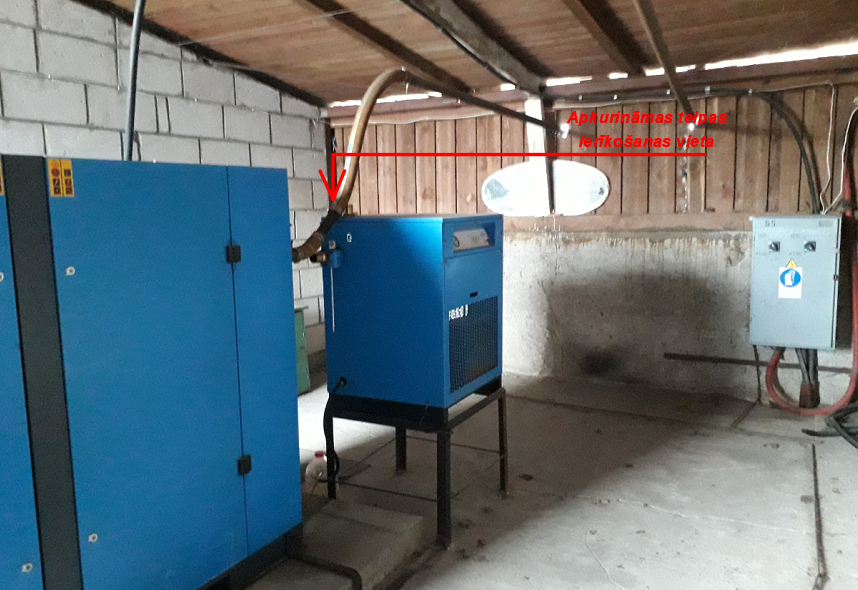 Att.Nr.1 skats uz telpu Nr.2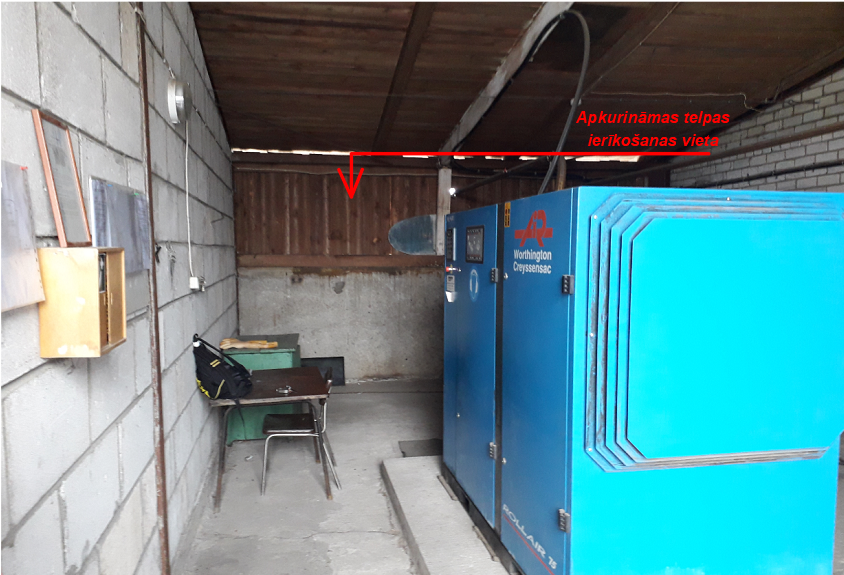 Att.Nr.2 skats uz telpu Nr.2